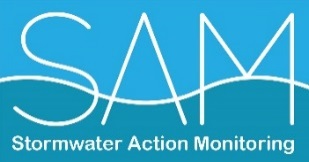 Draft Summaryof the Meeting’s Key Discussions, Decisions and Agreements
A list of acronyms is provided at the end of this document.Attendees:Work Group members, and the organizations and interest groups they represent:Local Agencies:  Stella Collier (Bainbridge Island), Local Governments; Dana de Leon (Tacoma), Todd Hunsdorfer (King Co), PRO-C Chair, Aislin Gallagher (Kitsap County), Don McQuilliams (Bellevue, and the SWG Chair)State Agencies: Brad Archbold (WSDOT), Abby Barnes (WDNR), State Agencies, and the SWG Vice-Chair and 6PPD Subgroup Co-Chair, Elene Trujillo (PSP), Jeff Killelea (ECY WQP), Mariko Langness (WDFW), Federal Agencies: Cindy Callahan (FHWA), Rich Sheibley (USGS)  Lori Blair (Boeing) Business GroupsWork Group alternates in attendance:  Carol Falkenhayn Maloy (Pierce Co), Katrina Radach (PSP); Environmental GroupsOther invited speakers that participated in the meeting: Eli Mackiewicz (Bellingham, and co-chair of SWG 6PPD Subgroup) Rebecca Dugopolski (Herrera Environmental Consultants) Ecology Staff: Brandi Lubliner, SAM Coordinator, Amy Waterman, SWG Coordinator, Morgan Baker (Ecology WQP)Other participants: Nathan Hart (SPU),  Angela Bolton (Mill Creek), Jessica Atlakson (Redmond), Mark Maurer 
(EvergreenH2O), Dorie Sutton (?), Laurie Larson-Pugh (WSC), Jessica Schwing (Ecology WQP), Nancy Hansen (Guest), Angela Bolton (Mill Valley), Chair Effectiveness Subgroup, Acting Chair SAM Study Selection Subgroup, Royce Young (City of Lacey), Emma Trewhitt (Pierce Co),  Daniel Nidzgorski (King County), Kate Loy (?), Heidi Siegelbaum (WSU-P), Jane Dewell (Port of Seattle Marine SW Utility), Maureen Meehan (Pierce Co), Meiring Borcherds (?), Jenna Judge (PSP)Welcome/Introductions: (Don McQuilliams, Chair)Welcome to Morgan Baker, recently hired by Ecology as a Management Analyst, who will be supporting SAM and 6PPD study contracting and organizing the 6PPD Subgroup. SWG will nominate Chair and Co-Chair at the February meeting. Don McQuilliams and Abby Barnes have both agreed to serve another term. If anyone is interested in serving either position, contact Don or Amy.Work group hears SAM Business Source Control Inspection Program Study (Rebecca Dugopolski, Herrera Environmental Consultants)  This SAM Source Control study led by WSU developed a new reference guide, online tools, and recently conducted trainings to provide municipal stormwater permittees implementing their business source control and inspection programs. Rebecca presented an update on this study that Herrera Environmental Consultants were hired to complete.This study by WSU involves three components: Guidance Manual update, Education and Outreach materials, and Business Inspector training. The Source Control Inspection Program Guidance Manual was substantially updated in May 2022 and new content for Chapters 7 and 8 are being added in November and December. In Chapter 8, materials were added from trainings that can be used for inhouse training. There is a Spill Plan template in several languages and the common actions required following an inspection has been translated by ECOSS.WSU and Herrera have conducted the 4 in-person all-day trainings for Business Source Control in October 2022 in Bremerton, Centralia, Skagit, and Federal Way. These were well attended (about 30-50 people) and feedback was that more trainings would be appreciated. There were field visits as part of the trainings.Next steps of the project are to produce a training video with curriculum. There was a question about jurisdictions that have new staff or that couldn’t attend. WSU is talking with Ecology about possible funding for additional trainings in the spring.Work group briefed on PRO-C and SAM implementation (Todd Hunsdorfer, Chair)PRO-C met November 3, with no changes to membership, to discuss and recommend the following to advance updates for both SAM implementation and workings of the committee. PRO-C Charter needs significant updates to reflect the actual activities of the committee. PRO-C plans to share the revised Charter for SWG in 2023 before finalization. PRO-C has captured roles and lessons learned in a living document called Best Practices for PRO-C. SAM’s revenue needs for all three accounts (Puget Sound, Lower Columbia, and Effectiveness Studies/Source ID) are being finalized for use in Appendix 11 for the draft new permits. The estimates provided below cover monitoring years 2025-2029.  None of these budget figures include Ecology’s admin on the accounts that will be added later to cover the 1.75FTE to administer SAM. Ecology is working on the needed rate and will present to PRO-C and SWG at the next meeting. SAM’s Puget Sound Status and Trends Account funds 3 ongoing studies: Puget streams, Puget Sound mussels, and Puget Sound nearshore sediments. SAM Puget Sound Small Streams costs are estimated at $3.25M, roughly a 26% increase over last cycle.SAM Nearshore Mussels costs are estimated at $1.12M for 3 survey rounds of winter monitoring. The current permit cycle had 2 rounds for $647K; representing an 8% per survey increase. Ecology still has a question out to WDFW on if these costs include colas. Reminder that mussel surveys are done every other year.The SAM Puget Sound S&T account currently has a healthy unobligated fund ~750K as a result of not conducting the nearshore sediment study this cycle (~$350K), savings from SAM scientist not (yet) coordinating for unique 1-off studies or the in-depth statistics. Because these funds roll-over if not spent, PRO-C recommends staying the course on the plans to conduct the in-depth stats (in 2025), convening the scientists for 1-off studies, and retaining contingency thru 2024 for study needs given there is still 2 more years.  SAM Lower Columbia Urban Streams Account funds only this one study. Costs are estimated at approximately $765K, and this will be the first permit cycle with monitoring all 5 years. PROC recommends a 10% contingency at the account level on both the Status and Trend Accounts and that the overheads are applied at the same rate if possible. SAM Effectiveness Studies and Source ID account. This account’s revenue is set on the level of effort desired by SWG and matches Ecology capacity. In the current permit cycle the revenue was set at $7.5M total (approximately $1.45M a year), and on average about 9-15 studies are concurrently active each year. PRO-C recommends continuing at the same level of effort which would require a modest accounting for inflation of 2.5%/year inflation; approximately $1.6M annually or $8M total. PRO-C discussed sideboards for EWA permittees to join the Effectiveness Studies and Source ID account. If each permittee joined SAM, it would add a rough total of $300K annual revenue, about 20% ES&SI account total annually. Ecology would use the same procedures/processes already used in SAM program administration (revenue collection/administration overhead) and for project selection and oversight (workshops, voting). PRO-C recommends the following considerations be taken into account as sideboards for EWA’s involvement. PRO-C concurs with Ecology that there should be no added administrative duties (separate accounts, separate processes for study selection/evaluation) just for EWA funds. PRO-C is willing to add a voting member to the committee that may be (not must be) filled by an EWA permittee. All permittees currently share the spots regardless of permit coverage.PRO-C recommends the same per capita rate be used as in WWA if Ecology offers this option in EWA Phase II. PRO-C recommends ES&SI solicitation includes a question in proposal stage ‘could apply or be done in EWA’.Administration updates by Ecology’s SAM Coordinator: The SAM scientist position will hopefully be filled by the end of December. Ecology is focusing on project management and getting the Round 4 RFP solicitation open in January 2023.Other receiving water study updates: WDFW Mussel monitoring report that covers the first three rounds of monitoring using old study design is linked on the SAM webpage.USGS is substantially overdue for the WY2020 report on Puget Sound Small Streams monitoring. Clark County is preparing to update the QAPP for Lower Columbia Urban Streams monitoring to replace conductivity with a suite of water quality parameters that match what PS Small Streams monitors. Key updates from the Effectiveness studies and Source ID projects: WSU led Behavior Change project will wrap up soon.WSU’s ditches to improve WQ project was unable to find a replacement site and WSU is proposing to amend the contract to remove WQ portion.  PRO-C is discussing this project’s developments.Two other WSU’s projects are seeking amendments: Orifice control for bioretention and Business Inspection Source Control project.City of Bellevue and City of Olympia projects are getting a slow start. Questions and comments:There was some discussion about Todd’s suggestion that SWG consider increasing revenue collected for the Effectiveness and Source ID account to cover 6PPD studies, if the legislature does not approve this item in Ecology’s budget request. The caucuses can discuss the current level of funding vs increased funding in order to cover more 6PPD studies than already proposed.  There were suggestions about other sources of funds (grants or private) for these studies. Lori B.  noted Boeing has funded 100k in research on 6PPD-q by involving high school students in permeable pavement studies. Don M. asked Lori for a list of companies that might be willing to fund similar endeavors elsewhere. Other possible suggestions for additional study funding included the possibility that USGS could have some matching funds to contribute to SAM Streams. It was noted that SWG needs to vote on the SAM budget at the February meeting and any expansion of the account would need time to be developed and reviewed for that vote. Ecology noted that the Governor’s Budget will come out in December; Ecology would have a strong indication then about likelihood of getting 6PPD budget request funded. Caucuses need to discuss SAM budgets for 2025-29 and be ready to make recommendations in February.Work Group Makes Decision on SAM Round 4 Study topic List (Angela Bolton, Chair)The SAM Study Selection Subgroup met October 10 for a final review of the Round 4 Study Topic Selection list.  There was some input from the PRO-C and Subgroup members since the September meeting and we talked about a couple of minor changes as a result. Also topics from the Study Selection Topic Subgroup were integrated into the topic categories.The SWG voted on the final list of 19 topics and this list was approved. There were 15 “yes” votes and zero “no” votes. The next steps for this solicitation:SAM staff develop RFP package. The RFP will include eligibility, process, schedule, and scoring rubric, along with the topic list of course. This Subgroup will review RFP package in their next meeting.Here is what the RFP package looked like for Round 3: Guidelines for SAM Effectiveness Study Proposals (wa.gov)January 2023 – RFP will go outFebruary 2023 – LOI from proponents will come inMarch 2023 – SAM Coordinator reviews LOI’s and provides feedback about proceeding to full proposalMay 2023 – Full proposals come in; people can submit for the first time at this stage, but not later.July 2023 – Reviews sent back to proponents. SAM staff coordinates scoring and technical reviews; often includes members of this Subgroup.September 2023 – SAM Workshop where proposers present ideas to permittees and vote held. TAC roster lists are started at the workshop.November 2023 –SWG approves project list for Round 4 of SAM funding. Work Group hears SWG 6PPD Subgroup Update (Eli Mackiewicz, Chair)The Subgroup met on October 6. Here is the meeting summary. There was an update on Ecology activity, staff, and studies.Legislative proviso report was published (6PPD in Road Runoff: Assessment and Mitigation Strategies) which includes recommendations for spatial prioritization, the commissioned consultant report on Stormwater Treatment of Tire Contaminants – Best Management Practices Effectiveness, and the two University memos on research gaps. Ecology extended the consultants to help with the 6PPD subgroup and a few more tasksEcology is leveraging 2 SAM studies with legislative funding: bioretention longevity with WSU and street sweeping effectiveness with Redmond.Ecology is adding staff capacity to run a BMP evaluation and testing program for toxic organics. From the legislature Ecology asked for continued funding (beyond one-year) to solicit and fund studies on 6PPD-quinone and tire wear management. EAP and HWTR (2 other programs at Ecology) also asked for continued funding to work on geographic priority mapping and research on tire alternatives respectively.The study group did not make any new suggestions for SAM studies draft Round 4 topics list. Brandi shared that more than one study on a topic is okay, if it works out that way. Eli looked back on 6PPD Subgroup recommendations and noted that all four of the recommendations for SAM research from this group are included on the SAM Study Selection Subgroup’s topic list.Some discussion around the reported 6PPDq half-life varying widely in different studies.Possible future topics for the subgroup were discussed: Evergreen StormH2O webinar and how best to use information, source control topics under MS4 permits and outside of those permits, updates from researchers, DNR tire reef removal, legislative activity on 6PPDq, ESA permitting, status of lab accreditation and update from EPA on standard method development.Eli M. noted the potential for a Q&A-style workshop with Osborn and Evergreen StormH20 (Aimee Navickis-Brasch); suggested an early 2023 BMP workshop Ecology will support the subgroup for the next year but anticipates it will need to evolve with the nature of the problem and the needs of SWG and other PSEMP workgroups. Brandi mentioned Ecology is starting some work with the legislative funds on sorption chemistry of 6PPD-q in a lab setting via Ed’s lab at UWT. Eli’s commented that the Subgroup may want to track what research proposals in the original research needs list has been funded and where funding is still needed. Ecology permit updates (Amy WAterman, PHase I Permit Writer)Preliminary draft Permit sections released for public comment Oct. 17th, with comments open through December 2nd.  Amy noted that the addressed topics include mapping, street sweeping, PCBs, tree canopy, retention, Appendix I and EWA monitoring and assessment. Preliminary sections of the SWMM’s are also out for comment: table of contents, climate change, stormwater pollutants and their adverse impacts, PCB’s, bioretention BMP’s and Appendix I (closely related to Manuals).This is an informal comment period. Ecology will not be responding to comments; they will use them in crafting the draft permits and manuals.Ecology is also continuing to meet with the Structural Stormwater Control PAC with one last meeting on December 7th.  Ecology will use this group’s recommendations to develop one more set of preliminary drafts on the Phase I SSC Program requirements and the WWA Phase II retrofit approach.These preliminary draft sections will be released early next year.Formal draft of the permits and manuals should be expected summer of 2023. Current permits expire on July 31, 2024.EWA and S8 Monitoring and Assessment (Amy WAterman, BRandi Lubliner)In preliminary drafts Ecology is soliciting feedback from EWA permittees on 3 possible options for meeting S8 Effectiveness Study requirements in the 2024-2029 permit:1) continue with own coordination on studies, 2) conduct App 9 discharge characterization, or3) join SAM’s Effectiveness Study and Source Identification fund. If EWA permittees chose to participate in SAM (Option 3), they would need to pay into the SAM funds and would be encouraged to participate in SWG caucuses and subgroups, including SAM Study Selection Subgroup and PRO-C.   Some discussion topics:There was a question about timing and whether this would go into effect this permit cycle. It would need to be phased in over the 2024-2029 permit. Discussion on whether there would be separate EWA studies.  Some studies, as now, would have an eastern and western WA component or applicability.  There is no guarantee of a specific number of EWA studies. Todd suggested a check box could be added to the SAM Round 4 RFP to identify if studies would be applicable to Eastern WA permittees.Discussion on whether SWG would add a separate seat on SWG for EWA representation. PRO-C noted this was an option in that committee or just sharing the existing seats works too. It was noted that even if every Eastern WA potential participant joined, the amount of additional permit funding would be approximately $300,000 dollars. This is not significant when compared to the $8M planned revenue for next permit cycle.  It’s also noted that funding cannot be “set aside” for Eastern WA via their permit contributions.  Ecology would not set up a separate EWA fund and administer separately. The current thinking is that EWA permittees that participated would pay into SAM at the same per capita rate as WWA.There was concern expressed about differences in funding and whether WWA is funding EWA studies. Amy noted that Ecology’s survey on this option for EWA released with the preliminary draft had 17 responses so far – with 7 choosing joining SAM as a first choice and 13 wanting more information (as of 11/16/22).Caucuses need to discuss and be ready to make recommendations on EWA’s options and potential participation in SWG at the February meeting. SWG communication SWG Reporter came out in October.Conversation on capacity and roles discussed here.  The SWG Coordinator role at Ecology is split with the Phase I Permit Writer role, so there is some reassessment of how to best support the SWG with current capacity.  The Chairs have had conversations with Amy and other Ecology staff and there is general agreement that members and Chairs may need to support meetings in a more active way. Ecology is also assessing how to get some additional support for SWG with new staff coming on.One of the items being assessed is communication. For example, SWG Reporter will be sent out on an as needed basis, instead of between every meeting. Dana DeLeon suggested the idea of asking for more funds in the SAM budget to gain more Ecology staff support of SWG.  This was briefly discussed.SWG Work Plan A draft update to the work plan was discussed. SWG needs to approve an update to the 2022-2023 work plan next meeting.  Amy and Don went over some of the proposed edits.  Some of the proposed changes and comments:Don noted that the JEDI discussion has not progressed. One proposal is to incorporate language on JEDI in the SAM RFP. No immediate language suggestions were made. Discussion on the Agriculture Work Group, which has not been active.  There was some interest in reactivating this group and a recognition of limited capacity and lack of interest from the ag community in the past.  Abby mentioned that Gary Bahr participates regularly in the State Caucus.  Todd expressed interest in engaging this community in SWG, with upcoming conversations on nutrients and stormwater.  Abby noted that there may be a need to find a topic Ag prioritizes.Amy suggested that for this update, we note that the Agriculture Work Group is not active but look more closely about building this Work Group up in 2023.Task 7 on updates to the 2010 Strategy is being proposed to be cut.  This section outlines a 10- year update. We are already doing 2-year work plans and annual updates. The evolution of the group can be tracked in these work plans.  Unlike the broad Puget Sound monitoring focus envisioned in the 2010 strategy, the SWG has evolved with its main focus on stakeholder input into SAM and is Western WA, not just Puget Sound-wide (may become statewide).Dana expressed interest in looking at our shortcomings and how we are not doing some of the things originally envisioned – connecting with other permits, coordinating with other monitoring efforts, connection with PSEMP, PSP/Strategic Initiative Leads. She suggested Ecology get paid to staff SWG at the level that was provided until recently. The SWG doesn’t want to see the level of effort decrease. Amy noted that we do have a PSEMP liaison, Aaron Clark, that Heidi keeps us updated on SIL, and that Amy is staying connected with PSEMP staff (we had a joint modeling meeting July 28).In reference to SWG history and direction, group asked for Karen’s summary memo on SWG history,  MEMO to SWG on SAM 2010-2021.docx, and “SWG 101” video, a useful introduction for new SWG members. Contact Amy with any comments on the draft Work Plan update. Caucuses need to discuss and be ready to adopt Work Plan updates in February.Additional updates/links from MeetingSource Control Business Inspection Training Materials are now posted on the source control website in Chapter 8 of the Source Control Guidance Manual. https://www.wastormwatercenter.org/permit-assistance/municipal/source-control-inspection-program-guidance-manual/WSC has hired Anne Melrose as the statewide Education and Outreach coordinator Anne.melrose@wsu.edu From WSU:Washington State Department of Transportation posted a job announcement for Stormwater Retrofit and Innovation Lead position. Closes Nov. 23. More information on the position is available at https://www.governmentjobs.com/careers/washington/wsdot/jobs/3796931/stormwater-retrofit-outreach-and-innovation-lead-tps4 Muni Con Abstracts due on November 30th: https://www.wastormwatercenter.org/permit-assistance/municipal/municon2023/ Stormwater Strategic Initiative Lead Team: Received proposals for local road stormwater retrofits that will be evaluated shortly. Next in line is social marketing research to incent developer use of LID: https://pugetsoundestuary.wa.gov/stormwater-sil-rfp/
Future SWG meeting dates, communications, and expected discussion topicsThe next SWG meeting date is February 8, 2023.  The other dates in 2023 are, May 17, September 13, and November 15. Please mark your calendars for these dates – all Wednesdays, from 9-noon. We may occasionally extend our meeting time an additional 1-3 hours if needed; any extended meeting time will be determined at the previous meeting.At our meeting on February 8, we will:Nominate SWG chair and vice chairHear findings of SAM studies: Orifice control for bioretention effectiveness study Hear updates on SAM implementation and administrationMake recommendations on SAM Budget for 2025-29 Hear updates on permit reissuance and informal comment periodMake recommendations on EWA S8 optionsApprove annual updates to our work planHear other updates related to our workStay in Touch by Joining these Email Distribution Lists: You can join any or all of our new email lists on your GovDelivery Subscriber Preferences Page. Enter your email address, click to add subscriptions, and navigate to the Water Quality Program list to find: STORMWATER-ACTION-MONITORING: up to three newsletters per year to hear about SAM study findings and upcoming workshops; SWG-REPORTER: four issues per year to hear about study findings and the process for prioritizing and selecting studies (read the latest issue); STORMWATER-WORK-GROUP meeting agendas, materials, and summaries of our meetings, and additional announcements related to our work; and SWG-6PPD-SUBGROUP for meeting agendas and notes of those discussions.Acronyms used in this meeting summary:ADT – average daily traffic
CDF – cumulative distribution function
EAP – Environmental Assessment Program
ECY – Washington Dept. of Ecology
FHWA – Federal Highways Administration
MS4 – Municipal separate storm sewer system
PAC – Policy Advisory Committee
PRO-C – Pooled Resources Oversight Committee
PSEMP – Puget Sound Ecosystem Monitoring Program
PSP – Puget Sound Partnership
S&T – Status and trends (regional monitoring in receiving waters)
SAM – Stormwater Action Monitoring, the regional stormwater monitoring program funded primarily by permittees
SSC – Structural Stormwater Controls (retrofit and other “above and beyond” stormwater management activities in Phase I permit)
SWG – Stormwater Work Group
UGA – Urban Growth Area (designated under the state Growth Management Act)
USFWS – U.S. Fish and Wildlife ServiceUSGS – U.S. Geological Survey, Washington Water Science Center
WDFW – Washington Dept. of Fish and Wildlife
WDNR – Washington Dept. of Natural ResourcesWQP – Water Quality Program 
WSC – Washington Stormwater Center (at WSU-Puyallup)
WSU – Washington State University 
WSDOT – Washington State Dept. of Transportation
